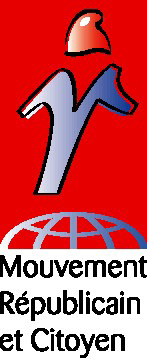 Paris, le 16 mai 2012COMMUNIQUE DE PRESSEDU MOUVEMENT REPUBLICAIN ET CITOYENLe MRC déplore du décalage entre le discours du rassemblement et la composition du gouvernement.En n’associant pas le MRC, composante républicaine de la majorité présidentielle, le rassemblement est inachevé.Contact presse : Laurent Payet